          《在线课堂》学习单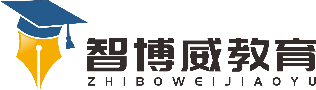 班级：        姓名：单元第三单元课题第5课《小公鸡和小鸭子》温故知新一、复习词语。国王  对方  冬雪  他们  青草  晴天  请问  左右  动手  时间  伙伴  主人   自主攀登二、看拼音，写词语。tā    men      hé  shuǐ    tīng  shuō      gē ge三、连一连，读一读。河    说   地   哥    听      他见    水   方   哥    话     们稳中有升四、填空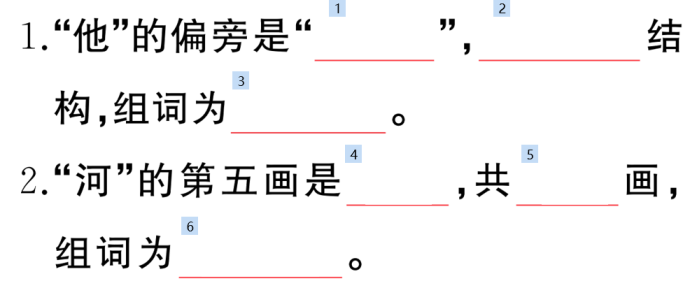 说句心里话